ANEXO VI – CRITÉRIOS DE AVALIAÇÃO DO PLANO DE TRABALHO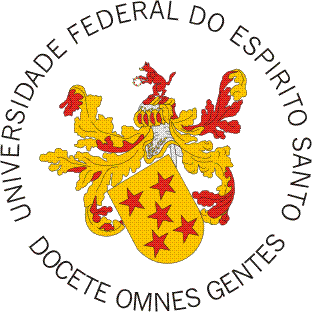 UNIVERSIDADE FEDERAL DO ESPÍRITO SANTOCENTRO DE CIÊNCIAS AGRÁRIAS E ENGENHARIASPROGRAMA DE PÓS-GRADUAÇÃO EM AGRONOMIAAlto Universitário, s/n, CEP 29500-000, Alegre-ES Telefone/FAX: (28) 3552 - 8983 - E-mail: ppgag.ufes.selecao@gmail.comIDENTIFICAÇÃO DO CANDIDATO  IDENTIFICAÇÃO DO CANDIDATO  NOME DO CANDIDATO:  CPF: AVALIAÇÃO E PONTUAÇÃO DO PLANO DE TRABALHO AVALIAÇÃO E PONTUAÇÃO DO PLANO DE TRABALHO AVALIAÇÃO E PONTUAÇÃO DO PLANO DE TRABALHO AVALIAÇÃO E PONTUAÇÃO DO PLANO DE TRABALHO AVALIAÇÃO E PONTUAÇÃO DO PLANO DE TRABALHO AVALIAÇÃO E PONTUAÇÃO DO PLANO DE TRABALHO AVALIAÇÃO E PONTUAÇÃO DO PLANO DE TRABALHO CRITÉRIOS1  AVALIAÇÃO AVALIAÇÃO AVALIAÇÃO AVALIAÇÃO AVALIAÇÃO AVALIAÇÃO CRITÉRIOS1  Satisfatório  Satisfatório  Satisfatório  Insatisfatório Insatisfatório Insatisfatório Afinidade com a área de atuação do supervisor pretendido pelo candidato  ( )  ( )  ( )  ( ) ( ) ( ) ELABORAÇÃO DA PROPOSTA2  ESCALA DE NOTAS ESCALA DE NOTAS ESCALA DE NOTAS ESCALA DE NOTAS ESCALA DE NOTAS ESCALA DE NOTAS ELABORAÇÃO DA PROPOSTA2  2,00  1,50  1,00  1,00  0,50  0,00 1) Estrutura geral da proposta. Qualidade de  redação e organização do texto. Bibliografia  atualizada 2) Capacidade de demonstração do problema  da pesquisa e as justificativas para a  pesquisa; 3) Apresentação dos objetivos (claros e  concisos) e Hipóteses em consonância com a  proposta de trabalho. 4) Metodologia atualizada e embasada em  literaturas. Previsão das análises a serem  realizadas (inclusive estatística). 5) Resultados esperados com a pesquisa e  um cronograma de execução pertinente e  compatível com a proposta. TOTAL GERAL DO PLANO DE TRABALHO 1. A comissão analisará a relação do tema central do projeto com a atuação do orientado(a) pretendido(a) expedindo o conceito satisfeito ou não satisfeito. No  caso de conceito insatisfatório não será realizada a pontuação. 1. A comissão analisará a relação do tema central do projeto com a atuação do orientado(a) pretendido(a) expedindo o conceito satisfeito ou não satisfeito. No  caso de conceito insatisfatório não será realizada a pontuação. 1. A comissão analisará a relação do tema central do projeto com a atuação do orientado(a) pretendido(a) expedindo o conceito satisfeito ou não satisfeito. No  caso de conceito insatisfatório não será realizada a pontuação. 1. A comissão analisará a relação do tema central do projeto com a atuação do orientado(a) pretendido(a) expedindo o conceito satisfeito ou não satisfeito. No  caso de conceito insatisfatório não será realizada a pontuação. 1. A comissão analisará a relação do tema central do projeto com a atuação do orientado(a) pretendido(a) expedindo o conceito satisfeito ou não satisfeito. No  caso de conceito insatisfatório não será realizada a pontuação. 1. A comissão analisará a relação do tema central do projeto com a atuação do orientado(a) pretendido(a) expedindo o conceito satisfeito ou não satisfeito. No  caso de conceito insatisfatório não será realizada a pontuação. 1. A comissão analisará a relação do tema central do projeto com a atuação do orientado(a) pretendido(a) expedindo o conceito satisfeito ou não satisfeito. No  caso de conceito insatisfatório não será realizada a pontuação. 